Plan cadre national « Gesond iessen, Méi beweegen » (GIMB)Demande d’attribution pour le Label GIMBCe document est à renvoyer au plus tard 6 semaines avant l’initiation de l’action.Bureau de coordinationMinistère de la Santé Direction de la SantéService de coordination des plans nationaux13A, rue de Bitbourg,  L-1273 Luxembourg-HammTél. (+352) 247-75662E-mail : gimb@ms.etat.luSite internet : https://gimb.public.lu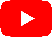 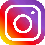 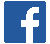 Nom de l’organisation :Adresse de l’organisation (Adresse de contact) :Rue : Code postal : L- Localité : E-mail : Téléphone/GSM : Nous avons lu et approuvé les critères d’utilisation du LabelAvec l’obtention du Label GIMB, les responsables s’engagent également à donner un bref feedback après le déroulement de l’actionPrière de joindre tout document pouvant compléter la descriptionCachet : Nom et Prénom : Fonction : Date et signature du (des) responsable(s)Dénomination exacte de l’action :Objectifs généraux de l’action, pour les deux volets (Gesond iessen et Méi beweegen) :Si l’action ne couvre qu’un des deux volets, avez-vous déjà réalisé (ou compter vous réaliser) des initiatives pour l’autre volet ? (si oui, veillez précisez de quoi il s’agit)Public cible :  Enfants  Adolescents Adultes Personnes âgées  Spécifique Si spécifique, veuillez préciser (par exemple prisonnier …) : Description de l’action :Si vous acceptez que votre action apparaisse sur le site gimb.public.lu, la description de votre action ci-dessous y figurera. 	Ensemble des actions proposées (formation, conférence …)Sujets abordés (consommation fruits et légumes, reprise du sport …) Fonction des personnes en charge de la réalisation des actions (diététicien, coach sportif …)Acceptez-vous que votre activité apparaisse sur le site internet gimb.public.lu dans les rubriques : Activités labélisées ?Oui   Non  Agenda ?Oui   Non  Si oui, veuillez nous indiquer, si possible, un lien internet pour plus d’informations à afficher sur le site internet GIMB :Une image ou un logo correspondant à l’activité à afficher sur le site internet GIMB : Oui      nous vous conseillons de nous transmettre un logo ou une image Non  Un nom et une adresse de contact (email ou adresse postal ou téléphone) à afficher sur le site internet GIMB :Lieu(x) de l’action : Date de début de l’action : Heure de début : Date de fin : Heure de fin : Inscription préalable nécessaire :Oui   Non  Si oui, date de fin d’inscription : Accessibilité de l’action :	Payant 	Réduction sous certaines conditions	GratuitRésultats attendus : Nombre de participants attendus : Evaluation prévue : Nombre de participants  Test de connaissance  Non Autres (à préciser) : Souhaitez-vous utiliser le logo sur vos supports ?Oui   Non  Si oui, sur quels supports ?Comment est-ce que vous communiquez vos actions ?Réservé au bureau de coordinationDate de réception : Date d’attribution :Référence : Date de publication : 